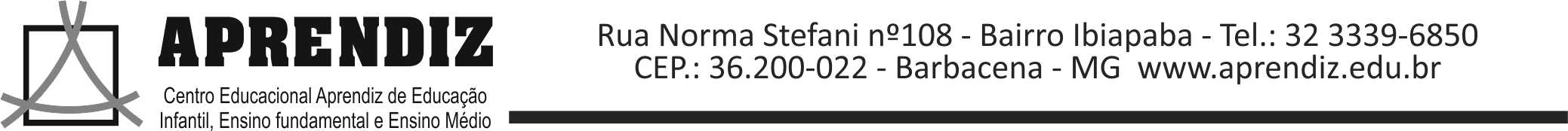 Barbacena, 10 de maio de 2019.Senhores Pais e/ou Responsáveis,Com o objetivo de diversificar o processo de construção do conhecimento, iremos realizar uma sessão de cinema, tendo como produção cinematográfica o filme “Matrix”, relacionado com os conteúdos programáticos em curso. Este trabalho de natureza didático-pedagógica nos ajudará na aplicação de conceitos teóricos estudados por nossos alunos, especificamente nas áreas de Geografia, Literatura, Filosofia, Sociologia e História, sendo importante instrumento para a socialização do conhecimento, permitindo a vivência em ambientes e situações desvinculadas do dia-a-dia da sala de aula.A sessão ocorrerá no dia 23 de maio de 2019 (quinta-feira). Sairemos do Centro Educacional Aprendiz às 07:00 horas, com início do filme previsto para às 07:30 horas, e chegada prevista para 10:00 horas no mesmo local de saída. Pedimos que os alunos venham com a camisa do uniforme, portando a carteira de identidade original ou documento válido.O(a) aluno(a) que participar dos trabalhos deverá devolver a autorização anexa.Cada estudante pagará R$ 6,00 (seis reais) referente ao ingresso para acesso ao cinema, e poderá adquirir, se assim o desejar, itens da lanchonete do Cine Plaza. Entretanto, ficou acordado com os estudantes a realização de uma partilha, em forma de lanche, onde cada grupo de alunos(as) oferecerá itens para um “café com prosa”, pois neste momento reuniremos todos para um fórum de discussões no Espaço Corujinha acerca da temática do filme, devidamente avaliados pelos professores na condição de mediadores do debate. Temos certeza de que será um grande aprendizado para todos aqueles que puderem participar.Atenciosamente,Coordenação 	Pedagógica						      Professor: Paulo Cézar Reis da Silva___________________________________________________________________________________AUTORIZAÇÃO DOS PAIS / RESPONSÁVEISAutorizo o(a) aluno(a) _____________________________________________________________________, sob minha inteira responsabilidade, matriculado no Oitavo e Nonos Anos do Ensino Fundamental do Centro Educacional Aprendiz, a participar da sessão de cinema, a realizar-se no dia 23 de maio de 2019, no Cine Plaza. Barbacena, 10 de maio de 2019._______________________________________________________________Assinatura do responsávelNome do responsável: ___________________________________________________________________Número de Documento de Identidade do responsável: ________________________________________________Telefone(s) para contato: ___________________________________________________________________